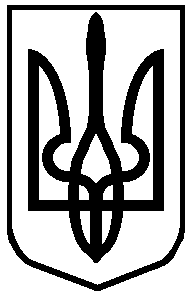 ГЛУХІВСЬКА МІСЬКА РАДА СУМСЬКОЇ ОБЛАСТІВОСЬМЕ СКЛИКАННЯПЕРША СЕСІЯДРУГЕ ПЛЕНАРНЕ ЗАСІДАННЯР І Ш Е Н Н Я16.12.2020                                             м. Глухів 		                                    № 46Про міську цільову програму «Дитячі меблі» на період до 2025 рокуРозглянувши, поданий виконавчим комітетом міської ради, проєкт міської цільової програми «Дитячі меблі» на період до 2025 року, керуючись статтею 25, пунктом 22 частини першої статті 26 та статтею 59 Закону України «Про місцеве самоврядування в Україні», міська рада ВИРІШИЛА:Затвердити міську цільову програму «Дитячі меблі» на період до 2025 року (додається).Виконавчому комітету міської ради забезпечити фінансування заходів вищезазначеної програми. Визнати таким, що втратило чинність, рішення міської ради від 16.10.2015 № 977 «Про міську цільову програму «Дитячі меблі» на період до 2020 року».Організацію виконання міської цільової програми «Дитячі меблі» на період до 2025 року покласти на відділ освіти міської ради, а контроль – на секретаря міської ради (Васянович Л.Г.) та постійну комісію з питань освіти, культури, охорони здоров’я, фізичного виховання та спорту, соціальної політики, законності, правопорядку, протидії корупції, регламенту та депутатської етики (голова комісії Терещенко І.І.)Міський голова                                                                        Надія ВАЙЛОДодатокдо рішення міської ради____________  №  ____Міська цільова програма«Дитячі меблі» на період до 2025 рокуПаспорт міської цільової програми«Дитячі меблі» на період до 2025 року  (далі - Програма)Визначення проблеми, на розв’язання якої спрямована ПрограмаЗабезпечення умов рівного доступу для населення міста до сучасної повноцінної, якісної освіти, створення безпечного освітнього середовища для навчання та комфортного перебування дітей в закладах освіти, збереження їх здоров’я шляхом модернізації матеріально-технічної бази закладів освіти – це пріоритетні напрямки роботи освітян міста Глухова. У місті функціонують        8 закладів дошкільної освіти, із них 2 у складі навчально-виховних комплексів, 7 закладів загальної середньої освіти, із них 1 загальноосвітня школа І ступеня, 1 загальноосвітня школа І-ІІ ступенів, 4 загальноосвітні школи І-ІІІ ступенів, 1 ліцей-інтернат з посиленою військово-фізичною підготовкою.За останні три роки в закладах дошкільної освіти кількість дітей зменшилась в середньому на 130 дітей, проте збільшилась в загальноосвітніх школах на 288.Серед основних причин, що ускладнюють та уповільнюють процес розвитку закладів освіти, залишається недостатнє фінансування, що безпосередньо впливає на стан матеріально-технічного, навчально-методичного забезпечення та інші ресурси закладів освіти, ускладнює виконання вимог Базового компоненту дошкільної освіти, Державних стандартів  початкової та загальної середньої освіти.Реалізація міської цільової програми «Дитячі меблі» на період до 2020 року дала змогу замінити в закладах освіти міста меблі, які не відповідали санітарно-гігієнічним вимогам або вичерпали свій ресурс експлуатації на сучасні та якісні дитячі меблі. Стан забезпеченості дитячими меблями в закладах дошкільної освіти відповідно до санітарно-гігієнічних вимог становить 73%, в закладах загальної середньої освіти – 68%.Мета ПрограмаМетою Програми є  забезпечення закладів дошкільної, загальної середньої освіти  сучасними  і якісними меблями, що відповідають віковим особливостям дітей та гігієнічним вимогам, заміна застарілих меблів, що вичерпали свій ресурс експлуатації. 4. Обґрунтування шляхів та засобів розв’язання проблеми, обсягів та джерел фінансування, строки та етапи виконання Програми4.1. Шляхи і засоби розв’язання проблемиВирішити питання забезпечення закладів освіти міста сучасними та якісними дитячими меблями можливо за рахунок:налагодження регіонального виробництва дитячих меблів із залученням сировини місцевого походження;залучення до виробництва потенціалу місцевих товаровиробників.4.2.Строки та етапи реалізації ПрограмиТермін дії Програми 2021-2025 роки.Програма виконується в два етапи.На першому етапі (2021-2022 роки) передбачається забезпечити першочергові потреби закладів освіти в дитячих меблях, залучення до виробництва дитячих меблів потенціалу місцевих товаровиробників, закладів професійно-технічної освіти відповідного профілю.На другому етапі (2023-2025 роки) планується забезпечити на 100% потребу закладів дошкільної, загальної середньої освіти міста в дитячих меблях.4.3. Обсяги та джерела фінансування ПрограмиФінансування Програми здійснюється за рахунок коштів міського бюджету та інших джерел, не заборонених законодавством. Обсяг фінансування програми може коригуватися в залежності від фінансових можливостей бюджету.5. Перелік завдань Програми та результативні показникиОсновними завданнями Програми є:створення безпечного освітнього середовища для навчання та комфортного перебування дітей в закладах освіти;залучення до процесу виробництва дитячих меблів місцевих товаровиробників, а також закладів професійно-технічної освіти відповідного профілю з метою вирішення питання виготовлення меблів для закладів дошкільної, загальної середньої освіти міста.Завдяки дії Програми протягом 2021-2025 років планується забезпечити на 100% потребу закладів освіти міста в сучасних меблях.6. Напрямки діяльності та заходи ПрограмиНапрямки діяльності та заходи Програми, терміни їх виконання, очікуваний результат  наведено в додатку 2 до Програми.Організація виконання, координація та контроль за ходом виконання ПрограмиОрганізація та координація виконання Програми покладається на відділ освіти Глухівської міської ради.Контроль за виконанням Програми покласти на заступника міського голови з питань діяльності виконавчих органів міської ради, керуючого справами виконавчого комітету міської ради відповідно до розподілу обов’язків. Міський голова                                                                  Надія ВАЙЛОДодаток 1до ПрограмиРесурсне забезпечення ПрограмиМіський голова                                                                                                                                          Надія ВАЙЛОДодаток 2до ПрограмиНапрямки діяльності та заходи ПрограмиМіський голова                                                                                                                                              Надія ВАЙЛО1.Ініціатор розроблення ПрограмиВиконавчий комітет Глухівської міської ради2.Дата, номер і назва розпорядчого документа органу виконавчої влади про розроблення ПрограмиРішення виконавчого комітету міської ради від 22.10.2020 №243 «Про проєкт міської цільової програми «Дитячі меблі» на період до 2025 року»3.Розробники ПрограмиВідділ освіти міської ради4.Співрозробник ПрограмиФінансове управління міської ради5.Відповідальні виконавці ПрограмиВідділ освіти міської ради6.Учасники ПрограмиВідділ освіти міської ради,  заклади освіти міста6.1Етапи виконання ПрограмиІ етап – 2021-2022 рокиІІ етап – 2023-2025 роки7.Термін реалізації Програми2021-2025 роки8.Перелік бюджетів, що беруть участь у виконанні Програми Міський бюджет, інші джерела 9.Загальний обсяг фінансових ресурсів, необхідних для реалізації Програми, усього тис. грн., у тому числі:950,02021 рік 2022 рік2023 рік2024 рік2025 рік160,0175,0190,0205,0220,09.1Кошти міського бюджету, тис. грн. 850,09.2Кошти інших джерел,     тис. грн. 100,0Обсяг коштів,що пропонується залучити на виконання ПрограмиРокиРокиРокиРокиРокиУсього витрати на виконання програми, тис. грн. Обсяг коштів,що пропонується залучити на виконання Програми20212022202320242025Усього витрати на виконання програми, тис. грн. Обсяг ресурсів усього, у тому числі:160,0175,0190,0205,0220,0950,0міський бюджет150,0160,0170,0180,0190,0850,0інші кошти10,015,020,025,030,0100,0№ з/пНазва напряму діяльності Перелік заходів ПрограмиТермін виконання заходу ВиконавціДжерела фінансуванняОрієнтовний обсяг фінансування(тис. грн.)Орієнтовний обсяг фінансування(тис. грн.)Орієнтовний обсяг фінансування(тис. грн.)Орієнтовний обсяг фінансування(тис. грн.)Орієнтовний обсяг фінансування(тис. грн.)Орієнтовний обсяг фінансування(тис. грн.)Очікуванийрезультат№ з/пНазва напряму діяльності Перелік заходів ПрограмиТермін виконання заходу ВиконавціДжерела фінансуванняУсьогоРокиРокиРокиРокиРокиОчікуванийрезультат№ з/пНазва напряму діяльності Перелік заходів ПрограмиТермін виконання заходу ВиконавціДжерела фінансуванняУсього20212022202320242025Очікуванийрезультат1234567891011121.1Зміцнення матеріально-технічної бази закладів освіти містаПроведення інвентаризації дитячих меблів в закладах освіти міста на їх відповідність санітарно-гігієнічним вимогам2021Відділ освіти, заклади освіти містаНе потребує фінансуванняНе потребує фінансуванняНе потребує фінансуванняНе потребує фінансуванняНе потребує фінансуванняНе потребує фінансуванняНе потребує фінансуванняСтворення інформаційної бази щодо стану відповідності дитячих меблів санітарно-гігієнічним вимогам та відповідно до потреби 1.2Зміцнення матеріально-технічної бази закладів освіти містаОблаштування групових, спальних кімнат закладів дошкільної освіти2021-2025Відділ освіти, заклади дошкільної освітиМіський бюджет390,0140,0160,090,0Створення безпечного освітнього середовища для навчання та комфортного перебування дітей в закладах освіти1.2Зміцнення матеріально-технічної бази закладів освіти містаОблаштування групових, спальних кімнат закладів дошкільної освіти2021-2025Відділ освіти, заклади дошкільної освітиІнші джерела45,010,020,015,0Створення безпечного освітнього середовища для навчання та комфортного перебування дітей в закладах освіти1.3Зміцнення матеріально-технічної бази закладів освіти містаОблаштування навчальних кабінетів закладів загальної середньої   освіти2021-2025Відділ освіти, заклади загальної середньої освітиМіський бюджет410,0150,0170,090,0Створення безпечного освітнього середовища для навчання та комфортного перебування дітей в закладах освіти1.3Зміцнення матеріально-технічної бази закладів освіти містаОблаштування навчальних кабінетів закладів загальної середньої   освіти2021-2025Відділ освіти, заклади загальної середньої освітиІнші джерела55,015,025,015,0Створення безпечного освітнього середовища для навчання та комфортного перебування дітей в закладах освітиРазомза напрямом 1Усього900,0150,0165,0180,0195,0210,0Разомза напрямом 1Міський бюджет800,0140,0150,0160,0170,0180,0Разомза напрямом 1Інші джерела100,010,015,020,025,030,02.1Заохочення закладів освіти до зміцнення матеріально-технічної бази. Формування позитивного іміджу закладів світи містаПроведення щорічного міського конкурсу на краще облаштування групових кімнат закладів дошкільної освіти та навчальних кабінетів закладів загальної середньої освіти2021-2025Відділ освіти, заклади освіти містаМіський бюджет50,010,010,010,010,010,0Створення сприятливих умов для перебування дітей в закладах освітиРазом за напрямом 2Усього50,010,010,010,010,010,0Разом за напрямом 2Міський бюджет50,010,010,010,010,010,0Усього за ПрограмоюУсього 950,0160,0175,0190,0205,0220,0Усього за ПрограмоюМіський бюджет850,0150,0160,0170,0180,0190,0Усього за ПрограмоюІнші джерела100,010,015,020,025,030,0